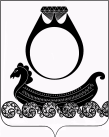 Российская ФедерацияКостромская областьКрасносельский муниципальный районСовет депутатовЧапаевского сельского поселенияРЕШЕНИЕ               ноября  2015 года                                                                 № О налоге на имущество физических лиц В соответствии с главой 32 Налогового кодекса Российской Федерации, Федеральным законом от 6 октября 2003 года № 131-ФЗ «Об общих принципах организации местного самоуправления в Российской Федерации», Законом Костромской области от 22 октября 2015 года № ___ «Об установлении единой даты начала применения на территории Костромской области порядка определения налоговой базы по налогу на имущество физических лиц исходя из кадастровой стоимости объектов налогообложения», руководствуясь статьей 7 Устава муниципального образования Чапаевское сельское поселение Красносельского муниципального района Костромской области,РЕШИЛ:1. Установить и ввести в действие с 1 января 2016 года на территории муниципального образования Чапаевское сельское поселение Красносельского муниципального района Костромской области налог на имущество физических лиц исходя из кадастровой стоимости объектов налогообложения.2. Установить налоговые ставки в следующих размерах: 1) 0,1 процента в отношении:- жилых домов, жилых помещений;- объектов незавершенного строительства в случае, если проектируемым назначением таких объектов является жилой дом;- единых недвижимых комплексов, в состав которых входит хотя бы одно жилое помещение (жилой дом);- гаражей и машино-мест;- хозяйственных строений или сооружений, площадь каждого из которых не превышает 50 квадратных метров и которые расположены на земельных участках, предоставленных для ведения личного подсобного, дачного хозяйства, огородничества, садоводства или индивидуального жилищного строительства;2) 1,5 процента в отношении объектов налогообложения, включенных в перечень определяемый в соответствии с пунктом 7 статьи 378.2 Налогового кодекса Российской Федерации, а также в отношении объектов налогообложения, предусмотренных абзацем вторым пункта 10 статьи 378.2 Налогового кодекса Российской Федерации;3) 2 процента в отношении объектов налогообложения, кадастровая стоимость каждого из которых превышает 300 млн. рублей;4) 0,5 процента в отношении прочих объектов налогообложения.3. Установить, что право на налоговую льготу имеют следующие категории налогоплательщиков:1) лица, имеющие право на меры социальной поддержки в соответствии с Законом Костромской области от 21 июля 2008 года № 351-4-ЗКО «О мерах социальной поддержки многодетных семей в Костромской области.4. Установить, что предоставление налоговой льготы, предусмотренной пунктом 3 настоящего решения, осуществляется в порядке и на основаниях, определенных пунктами 3-7 статьи 407 Налогового кодекса Российской Федерации.5. Признать утратившим силу: решение Совета депутатов Чапаевского сельского поселения № 152 от 14.11.2014 года.6. Настоящее решение вступает в силу с 1 января 2016 года, но не ранее чем по истечении одного месяца со дня его официального опубликования.Глава Чапаевского сельского поселения Красносельского муниципального района Костромской области                                         _______________ Г.А.Смирнова